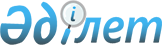 Об утверждении Правил формирования и утверждения тарифов (цен, ставок сборов) на регулируемые услуги (товары, работы) субъектов естественных монополий, осуществляющих свою деятельность по договорам концессии
					
			Утративший силу
			
			
		
					Постановление Правительства Республики Казахстан от 4 мая 2014 года № 435. Утратило силу постановлением Правительства Республики Казахстан от 8 сентября 2015 года № 754      Сноска. Утратило силу постановлением Правительства РК от 08.09.2015 № 754 (вводится в действие со дня его первого официального опубликования).     Примечание РЦПИ.

     В соответствии с Законом РК от 29.09.2014 г. № 239-V ЗРК по вопросам разграничения полномочий между уровнями государственного управления» см. приказ Министра национальной экономики Республики Казахстан от 29 декабря 2014 года № 177.      В соответствии с пунктом 2-1 статьи 15-1 Закона Республики Казахстан от 9 июля 1998 года «О естественных монополиях и регулируемых рынках» Правительство Республики Казахстан ПОСТАНОВЛЯЕТ:



      1. Утвердить прилагаемые Правила формирования и утверждения тарифов (цен, ставок сборов) на регулируемые услуги (товары, работы) субъектов естественных монополий, осуществляющих свою деятельность по договорам концессии. 



      2. Признать утратившими силу: 



      1) постановление Правительства Республики Казахстан от 18 сентября 2008 года № 864 «Об утверждении Правил формирования тарифов (цен, ставок сборов) или их предельных уровней на регулируемые услуги (товары, работы) субъектов естественных монополий, осуществляющих свою деятельность по договорам концессии» (САПП Республики Казахстан, 2008 г., № 39, ст. 422);



      2) пункт 6 изменений и дополнений, которые вносятся в некоторые решения Правительства Республики Казахстан, утвержденных постановлением Правительства Республики Казахстан от 3 марта 2009 года № 237 «О внесении изменений и дополнений в некоторые решения Правительства Республики Казахстан» (САПП Республики Казахстан, 2009 г., № 13, ст. 92). 



      3. Настоящее постановление вводится в действие по истечении десяти календарных дней после дня его первого официального опубликования.      Премьер-Министр

      Республики Казахстан                       К. Масимов 

Утверждены          

постановлением Правительства

Республики Казахстан     

от 4 мая 2014 года № 435   

Правила

формирования и утверждения тарифов (цен, ставок сборов) на

регулируемые услуги (товары, работы) субъектов естественных

монополий, осуществляющих свою деятельность

по договорам концессии 

1. Общие положения

      1. Настоящие Правила формирования и утверждения тарифов (цен, ставок сборов) на регулируемые услуги (товары, работы) субъектов естественных монополий, осуществляющих свою деятельность по договорам концессии (далее – Правила), разработаны в соответствии с Законом Республики Казахстан от 9 июля 1998 года «О естественных монополиях и регулируемых рынках» (далее – Закон) с целью определения порядка формирования и утверждения тарифов (цен, ставок сборов) на регулируемые услуги (товары, работы) субъектов естественных монополий, осуществляющих свою деятельность по договорам концессии (далее – субъект концессии). 



      2. В Правилах используются следующие понятия: 



      1) затратная часть тарифа – совокупность затрат, связанных с оказанием услуг (работ) субъектом концессии, которые учитываются при утверждении тарифа. Данные затраты состоят из себестоимости регулируемой услуги (товара, работы) и расходов периода (общие и административные расходы, расходы по реализации, расходы по выплате вознаграждений); 



      2) компетентный орган – государственный орган, осуществляющий руководство соответствующей отрасли (сферы) государственного управления или местный исполнительный орган; 



      3) регулируемые услуги (товары, работы) субъекта концессии – услуги (товары, работы), предоставляемые субъектом концессии в сфере естественной монополии и подлежащие государственному регулированию уполномоченным органом, включая случаи предоставления услуг (товаров, работ) в виде передачи определенного товара потребителю; 



      4) уполномоченный орган – государственный орган, осуществляющий контроль и регулирование деятельности в сферах естественных монополий; 



      5) инвестированный капитал – сумма собственных средств и заемного капитала субъекта концессии для создания или реконструкции объекта концессии; 



      6) собственные средства – денежные средства (акционерный (уставный) капитал, нераспределенная прибыль (чистый доход) или амортизационные отчисления) субъекта концессии, используемые в создании и реконструкции объекта концессии; 



      7) заемный капитал – капитал, образуемый за счет займов (получения кредитов, выпуска и продажи облигаций, получения средств по другим видам денежных обязательств) для создания или реконструкции объекта концессии. 

      Иные понятия и термины, используемые в Правилах, применяются в соответствии с законодательствами Республики Казахстан о концессиях, о естественных монополиях и регулируемых рынках и бюджетным законодательством. 

2. Порядок формирования тарифов (цен, ставок сборов) на

регулируемые услуги (товары, работы) субъектов концессии

      3. Тарифы на регулируемые услуги (товары, работы) субъектов концессии должны быть не ниже стоимости затрат, необходимых для предоставления регулируемых услуг (производства товаров, работ), обеспечивать возврат инвестированного капитала и учитывать возможность получения прибыли, обеспечивающей эффективное функционирование субъекта концессии. 

      При этом после окончания срока действия договора концессии, тарифы на регулируемые услуги (товары, работы) субъекта концессии формируются без учета возврата инвестированного капитала. 



      4. Тарифы (цены, ставки сборов) на единицу регулируемых услуг (товаров, работ), оказываемых субъектами концессии по договору концессии формируются по следующим этапам: 

      1) расчет годовой выручки, включающий в себя:

      определение годовой суммы затрат, включаемых в затратную часть тарифа (цены, ставки сбора) в соответствии с пунктом 7 настоящих Правил; 

      определение размера первоначальной и остаточной суммы инвестированного капитала и расчет годовой суммы возврата инвестированного капитала на предстоящий период в соответствии с пунктами 8 и 9 настоящих Правил;

      расчет годовой суммы прибыли на инвестированные собственные средства в соответствии с пунктом 10 настоящих Правил;

      2) определение годового объема по видам регулируемых услуг (товаров, работ) предоставляемых по договору концессии, на предстоящий период в соответствии с пунктом 13 настоящих Правил;

      3) определение стоимостной основы тарифов (цены, ставок сборок) путем обоснованного распределения годовой выручки по видам оказываемых регулируемых услуг (товаров, работ);



      5. Формирование тарифов осуществляется на основании раздельного учета доходов, затрат и задействованных активов по каждому виду регулируемых услуг и в целом по иной деятельности в соответствии с нормативными правовыми актами уполномоченного органа по ведению раздельного учета доходов, затрат и задействованных активов субъектами естественной монополии, утвержденными уполномоченным органом. 



      6. При формировании тарифа на регулируемые услуги субъекта концессии учитываются расходы, связанные с финансированием объектов социальной сферы, входящей в имущественный комплекс объекта концессии, подтвержденные соответствующими обосновывающими материалами. 



      7. Формирование затрат, применяемых при утверждении тарифов (цен, ставок сборов) на регулируемые услуги (товары, работы) субъектов естественных монополий, осуществляющих свою деятельность по договорам концессии, осуществляется в соответствии с Особым порядком формирования затрат, применяемом при утверждении тарифов (цен, ставок сборов) на регулируемые услуги (товары, работы) субъектов естественных монополий, утвержденным приказом Председателя Агентства Республики Казахстан по регулированию естественных монополий от 25 апреля 2013 года № 130-ОД, зарегистрированным в Реестре государственной регистрации нормативных правовых актов за № 8480 (далее – Особый порядок). 



      8. Общий размер инвестированного капитала определяется как сумма собственного и заемного инвестированного капитала. 

      Прогнозный предельный размер и предварительные условия привлечения (структура, ставка вознаграждения заемного капитала и ставка прибыли собственных средств, целевое использование, график освоения, условия возврата) первоначальной суммы инвестированного капитала определяются на основании подтверждающих документов (финансовой отчетности субъекта концессии, меморандумов о финансировании концессионного проекта, выписки со счетов банков) субъекта концессии.

      После привлечения инвестированного капитала в договор концессии вносятся соответствующие изменения путем заключения дополнительного соглашения, в котором предусматриваются сумма и условия привлечения инвестированного капитала (структура, ставка вознаграждения заемного капитала и ставка прибыли собственных средств, целевое использование, график освоения и условия возврата) в соответствии с заключенными договорами займа. 



      9. Не допускается нецелевое использование инвестированного капитала. 

      Возврат инвестированного капитала (собственного и заемного) в составе тарифа производится только на капитал, использованный по целевому назначению, предусмотренному в договоре концессии и инвестиционной программе субъекта концессии, и подтвержденному соответствующими документами. 

      Сумма и сроки реинвестирования собственных средств субъекта концессии в период эксплуатации объекта концессии определяются договором концессии и инвестиционной программой субъекта концессии, и подлежат подтверждению соответствующими документами целевого использования. 

      Годовая сумма возврата заемного капитала, учитываемая в тарифе, определяется на основании графика возврата (погашения) заемного капитала, устанавливаемого договором займа. При расчете суммы возврата заемного капитала учитываются свободные денежные средства амортизационного фонда, не используемые субъектом концессии в предстоящем периоде для реинвестирования (обновления и ремонта основных средств) согласно инвестиционной программе и условиям договора концессии.

      Возврат инвестированных собственных средств субъекта концессии, учитываемых в тарифе, производится равномерными ежегодными платежами на протяжении всего срока действия договора концессии с момента начала эксплуатации объекта концессии. При реинвестировании собственных средств субъектом концессии возврат собственных средств осуществляется с учетом реинвестированной суммы собственных средств. 

      Ежегодно в течение периода регулирования уполномоченным органом производится корректировка величины возврата инвестированного капитала, устанавливаемого на очередной расчетный год периода регулирования, с учетом фактических данных о введенных в эксплуатацию объектах, корректировки утвержденного плана вводов и остатков не возвращенного инвестированного капитала.



      10. Годовая сумма прибыли на инвестированные и (или) реинвестированные собственные средства субъекта концессии, учитываемая в тарифе, рассчитывается как произведение ставки прибыли на остаточную сумму собственных средств субъекта концессии вложенных в концессионный проект. 

      Ставка прибыли на инвестированный собственный капитал является величиной не менее стоимости вознаграждения на заемные средства или ставки привлечения денежных средств (депозитов) банками второго уровня Республики Казахстан, определенной на момент подписания договора концессии.

      После полного возврата инвестированных и реинвестированных собственных средств субъекта концессии расчет годовой суммы прибыли, учитываемой в тарифе (цене, ставке сбора), осуществляется в соответствии с нормативными правовыми актами уполномоченного органа по расчету ставки прибыли (чистого дохода) на регулируемую базу задействованных активов для субъектов естественной монополии.



      11. Выделяемые субъектам концессии из средств государственного бюджета источники возмещения затрат и получения доходов, предусмотренные концессионным законодательством, учитываются в уменьшении тарифа, за исключением выплат, направленных на покрытие расходов и обеспечение доходов, не учтенных в затратной и доходной части тарифа. 

      Размер и порядок выплат источников возмещения затрат и получения доходов из средств государственного бюджета предусматриваются в договоре концессии и осуществляются в соответствии с бюджетным законодательством Республики Казахстан. 



      12. Выделяемые субъектам концессии субсидии из средств государственного бюджета учитываются в уменьшении затратной части тарифа, за исключением субсидий, направленных на расходы, не учтенные в затратной части тарифа. 



      13. Определение объема регулируемых услуг (товаров, работ), предоставляемых субъектом концессии, осуществляется в натуральном измерении на базе фактических и прогнозных данных по видам оказываемых услуг. 



      14. Тариф (цена, ставка сбора) на регулируемые услуги (товары, работы) субъектов концессии рассчитывается в соответствии с приложением 1 к настоящим Правилам.  

3. Порядок утверждения тарифов на регулируемые услуги 

(товары, работы) субъекта концессии

      15. Утверждение тарифов (цен, ставок сборов) производится уполномоченным органом в следующих случаях: 

      1) по инициативе субъекта концессии;

      2) по инициативе уполномоченного органа.



      16. Утверждение тарифов (цен, ставок сборов) на регулируемые услуги (товары, работы) в упрощенном порядке производится в случаях, предусмотренных в пункте 5 статьи 18 Закона. 



      17. Вновь созданный субъект концессии либо субъект концессии, планирующий оказывать новые виды регулируемых услуг (товаров работ), в десятидневный срок с момента получения уведомления уполномоченного органа о включении его в Государственный регистр субъектов естественных монополий представляет в уполномоченный орган заявку на утверждение тарифа (цены, ставки сбора). 



      18. К заявке на утверждение тарифа (цены, ставки сбора) в упрощенном порядке прилагаются: 

      1) копия заключенного договора концессии;

      2) копия инвестиционной программы;

      3) проект тарифа (цены, ставки сбора) и тарифной сметы;

      4) данные о проектной мощности, предусмотренные договором концессии;

      5) расчет ежегодного возврата инвестированного капитала; 

      6) расчет нормы доходности инвестированного собственного капитала, предусмотренный договором концессии;

      7) информация о распределении прибыли и информация по распределению денежных потоков;

      8) планируемые объемы предоставляемых услуг, предусмотренные договором концессии, подтвержденные компетентным органом;

      9) данные о наличии или отсутствии кредиторской и дебиторской задолженности с приложением расшифровки;

      10) расчет нормативов численности, предусмотренный договором концессии;

      11) расчет отраслевых технических и технологических норм, а также нормативных технических потерь;

      12) расчет амортизационных отчислений с указанием сроков эксплуатации основных средств;

      13) проект сметы затрат, необходимых для поддержания основных производственных фондов в рабочем состоянии;

      14) проект тарифной сметы для расчета проекта тарифа (цены, ставки сбора) и тарифной сметы, согласно приложениям 3-29 к настоящим Правилам;

      15) информация о планируемом объеме регулируемых услуг (товаров, работ) согласно договору концессии;

      16) информация об использовании чистого дохода (прибыли) от регулируемых услуг (товаров, работ) в соответствии с договором концессии;

      17) сведения о возврате инвестированного капитала (заемного и собственного) за предыдущие периоды;

      18) график возврата заемных средств и выплат вознаграждений по заемным средствам.



      19. Субъект концессии не позднее, чем за девяносто календарных дней до введения в действие тарифов (цен, ставок сборов) вместе с заявкой представляет проекты тарифов (цен, ставок сборов) на оказываемые им регулируемые услуги (товары, работы). 



      20. К заявке на утверждение тарифов (цен, ставок сборов) в общем порядке прилагаются: 

      1) копия заключенного договора концессии;

      2) пояснительная записка о необходимости утверждения тарифов (цен, ставок сборов);

      3) проект тарифа (цены, ставки сбора) и тарифной сметы;

      4) бухгалтерский баланс по форме, утвержденной согласно приказу Министра финансов Республики Казахстан от 20 августа 2010 года № 422 «Об утверждении перечня и форм годовой финансовой отчетности для публикации организациями публичного интереса (кроме финансовых организаций)», зарегистрированный в Реестре государственной регистрации нормативных правовых актов за № 6452 (далее – приказ Министра финансов Республики Казахстан от 20 августа 2010 года № 422);

      5) отчет о прибылях и убытках по форме, утвержденной согласно  приказу Министра финансов Республики Казахстан от 20 августа 2010 года № 422;

      6) отчет о движении денежных средств по форме, утвержденной согласно приказу Министра финансов Республики Казахстан от 20 августа 2010 года № 422;

      7) отчет об изменениях в капитале, по форме утвержденной согласно приказу Министра финансов Республики Казахстан от 20 августа 2010 года № 422;

      8) пояснительная записка к финансовой отчетности;

      9) отчет по труду (форма 1-т), утвержденный согласно подпункту 7) статьи 12 Закона Республики Казахстан от 19 марта 2010 года «О государственной статистике»;

      10) отчет о размерах заработной платы работников по отдельным должностям и профессиям (2-Т проф), утвержденный согласно подпункту 7) статьи 12 Закона Республики Казахстан «О государственной статистике»;

      11) отчет о производственно-финансовой деятельности предприятия (организации) по форме 1-ПФ для субъектов малого предпринимательства, основные показатели деятельности по форме 2-МП, утвержденный согласно подпункту 7) статьи 12 Закона Республики Казахстан «О государственной статистике»;

      12) отчет о наличии и движении основных средств и нематериальных активов (форма № 11), утвержденный согласно подпункту 7) статьи 12 Закона Республики Казахстан «О государственной статистике»;

      13) сводные данные согласно приложению 2 к настоящим Правилам;

      14) отчет об исполнении тарифной сметы с приложением материалов, обосновывающих фактические затраты, согласно приложению 31 к настоящим Правилам;

      15) расшифровка дебиторской и кредиторской задолженности;

      16) расшифровка прочих и других расходов;

      17) утвержденная инвестиционная программа (проект);

      18) сведения о возврате инвестированного капитала (заемного и собственного) за предыдущие периоды;

      19) сведения, подтверждающие наличие согласованных с уполномоченным органом и действующих на период рассмотрения заявки на утверждение тарифов (цен, ставок сборов):

      штатного расписания и предельного уровня оплаты труда руководящих работников административного персонала;

      годовой сметы затрат, направленной на текущие и капитальные ремонты и другие ремонтно-восстановительные работы, не приводящие к росту стоимости основных средств;

      учетной политики;

      20) решения конкурсных (тендерных) комиссий по закупке товаров, работ и услуг;

      21) сведения о результатах последней переоценки основных средств;

      22) расчет амортизационных отчислений с указанием сроков эксплуатации основных средств;

      23) сведения о фактически произведенных расходах, которые в соответствии с Особым порядком не учитываются при формировании тарифов (цен, ставок сборов);

      24) документы, подтверждающие планируемый объем регулируемых услуг (товаров, работ) (протокола намерений, договора, расчеты объемов производства товаров исходя из обязанности качественного всеобщего обслуживания и возможностей субъекта концессии, недопустимости снижения объемов с целью поддержания или роста уровня тарифов (цен, ставок сборов), материалы маркетинговых исследований потребительского спроса);

      25) данные о проектной мощности субъекта концессии и фактическом ее использовании;

      26) проект тарифной сметы в соответствии с требованиями Особого порядка по форме, указанной в приложениях 3-29 к настоящим Правилам;

      27) информацию об использовании чистого дохода от регулируемых услуг (товаров, работ);

      28) информацию об использовании амортизационных отчислений;

      29) планы мероприятий по ликвидации сверхнормативных потерь в случае их наличия, а также по снижению нормативных технических потерь на величину и в сроки, определенные уполномоченным органом и действующие на период рассмотрения заявки, которые содержат данные и расчет экономического эффекта (представляется субъектами концессии, оказывающих регулируемые услуги в сферах передачи и (или) распределения электрической и (или) тепловой энергии, водоснабжения, транспортировки нефти по магистральным трубопроводам, по хранению, транспортировке товарного газа по соединительным, магистральным газопроводам и (или) газораспределительным системам, а также транспортировке сырого газа по соединительным газопроводам).



      21. В целях защиты жизни, здоровья граждан, имущества физических и юридических лиц, охраны окружающей среды, а также при увеличении стоимости стратегических товаров, субъект концессии обращается в уполномоченный орган для утверждения тарифов (цены, ставки сбора) в качестве чрезвычайной регулирующей меры. 



      22. К заявке на утверждение тарифа (цены, ставки сбора) в качестве чрезвычайной регулирующей меры прилагаются: 

      1) пояснительная записка с указанием причин утверждения тарифа (цены, ставки сбора) и тарифной сметы в качестве чрезвычайной регулирующей меры в целях защиты жизни, здоровья граждан, имущества физических и юридических лиц, а также охраны окружающей среды; 

      2) проект тарифной сметы в соответствии с требованиями Особого порядка по форме, указанной в приложении 30 к настоящим Правилам;

      При этом в случае увеличения стоимости стратегических товаров в тарифной смете корректируются только статьи затрат, включающие использование стратегических товаров; 

      3) документы, подтверждающие необходимость утверждения тарифа (цены, ставки сбора) в качестве чрезвычайной регулирующей меры в целях защиты жизни, здоровья граждан, имущества физических и юридических лиц, а также охраны окружающей среды.

      В случае увеличения стоимости стратегических товаров, в качестве документов, подтверждающих необходимость утверждения тарифа (цены, ставки сбора), в качестве чрезвычайной регулирующей меры к заявке на утверждение тарифа (цены, ставки сбора) прилагаются конкурсная документация, решения конкурсных (тендерных) комиссий по закупке товаров, договора, счета-фактуры, расчеты уровня затрат, информация о наличии утвержденных на предстоящий период нормативных технических потерях, нормах расхода стратегического товара, изменение стоимости которого является причиной представления заявки на утверждение тарифа в качестве чрезвычайной регулирующей меры.



      23. В случае пересмотра тарифа (цен, ставок сборов) по инициативе уполномоченного органа, субъект концессии в месячный срок со дня получения субъектом концессии соответствующего требования представляет экономически обоснованные расчеты и иную информацию в том же объеме, что и при подаче заявки для утверждения нового тарифа (цены, ставки сбора). 



      24. Прилагаемые к заявке на утверждение тарифов (цен, ставок сборов) расчеты и обосновывающие материалы представляются в уполномоченный орган по следующим требованиям: 

      1) материалы заявки прошиваются, пронумеровываются и заверяются печатью и подписью руководителя субъекта концессии. Финансовые документы подписываются руководителем и главным бухгалтером субъекта концессии либо лицами, замещающими их, и заверяются печатью субъекта концессии; 

      2) в качестве обосновывающих материалов представляются фактические данные о затратах за четыре квартала, предшествующие подаче заявки, и за предыдущий календарный год; 

      3) субъект концессии в течение пятнадцати календарных дней после принятия заявки к рассмотрению по требованию уполномоченного органа представляет в уполномоченный орган уточненные фактические данные о затратах за четыре квартала, предшествующие подаче заявки; 

      4) с целью исключения влияния сезонных колебаний объемов на тарифы (цены, ставки сборов), в обоснование принимаются данные в расчете на год; 

      5) при расчете проектов тарифов (цен, ставок сборов), в том числе дифференцированных тарифов за базу принимаются фактические объемы регулируемых услуг (товаров, работ) за четыре квартала, предшествующие подаче заявки, или за предыдущий календарный год; 

      6) при снижении объемов регулируемых услуг (товаров, работ) представляются материалы, обосновывающие и подтверждающие снижение; 

      7) подготовленные по отдельности на каждый вид деятельности, осуществляемой субъектом концессии. 

      Требования, предусмотренные подпунктами 2) и 5) пункта 24 настоящих Правил, не распространяются на случаи утверждения тарифа (цены, ставки сбора) в качестве чрезвычайной регулирующей меры. 



      25. Уполномоченный орган в течение пяти рабочих дней со дня получения заявки на утверждение тарифов (цен, ставок сборов) проверяет полноту представленных материалов и в письменном виде уведомляет субъекта концессии о принятии заявки к рассмотрению или об отказе в принятии заявки к рассмотрению с приведением причин отказа. 



      26. Основаниями отказа в принятии заявки субъекта концессии к рассмотрению являются: 

      1) нарушение сроков представления заявки; 

      2) непредставление документов, указанных в пунктах 18 и 20 настоящих Правил; 

      3) несоответствие представленных документов требованиям пункта 24 настоящих Правил; 

      4) нарушение требований о проведении конкурса (тендера), а также требований о приобретении товаров, работ и услуг иными способами, установленными законодательством Республики Казахстан о естественных монополиях и регулируемых рынках; 

      5) предоставление документов, содержащих недостоверную информацию. 

      Основаниями отказа в принятии к рассмотрению заявки субъекта концессии на утверждение тарифа (цены, ставки сбора) в качестве чрезвычайной регулирующей меры являются:

      1) непредставление документов, указанных в пункте 22 настоящих Правил; 

      2) отсутствие у субъекта концессии утвержденных нормативных технических потерь, норм расхода стратегического товара, изменение стоимости которого является причиной представления заявки. 



      27. Информация, составляющая коммерческую тайну, представляется заявителем с пометкой «коммерческая тайна» и может быть направлена в отдельной обложке и включается в пакет информации (документов) для рассмотрения ходатайства. 

      Коммерческая тайна в составе информации не служит основанием отказа в ее предоставлении уполномоченному органу, при этом заинтересованные лица при представлении информации уполномоченному органу указывают исчерпывающий перечень сведений, составляющих коммерческую тайну, либо прилагают копию акта заинтересованного лица об утверждении перечня сведений, составляющих коммерческую тайну.



      28. Проект тарифов (цен, ставок сборов) субъекта концессии рассматривается уполномоченным органом в течение пятидесяти пяти календарных дней, в случае рассмотрения заявки в упрощенном порядке – в течение тридцати календарных дней с момента подачи заявки при условии представления экономически обоснованных расчетов в соответствии с требованиями, установленными законодательством Республики Казахстан о естественных монополиях и регулируемых рынках и настоящими Правилами. 

      Проекты тарифов (цен, ставок сборов) на регулируемые услуги (товары, работы) субъектов концессии для принятия решения в качестве чрезвычайной регулирующей меры рассматриваются уполномоченным органом в течение десяти календарных дней.



      29. В случае пересмотра тарифов (цен, ставок сборов) в качестве чрезвычайной регулирующей меры, в том числе при увеличении стоимости стратегических товаров, субъект концессии вместе с заявкой представляет тарифную смету и проекты тарифов (цен, ставок сборов) на оказываемые им регулируемые услуги (товары, работы). 



      30. Уполномоченный орган проводит экспертизу проекта тарифов (цен, ставок сборов) и тарифных смет: 

      1) на основе анализа представленных субъектом концессии с заявкой обосновывающих документов и расчетов с учетом положений договора концессии, регулирующих порядок и условия формирования тарифов (цен, ставок сборов), а также сравнительного анализа показателей деятельности субъектов концессии, занимающихся аналогичным видом деятельности; 

      2) с привлечением для этого независимых экспертов, государственных органов, потребителей и их общественных объединений, субъекта концессии, представившего проект. 



      31. Уполномоченный орган запрашивает дополнительную информацию у субъекта концессии в соответствии с подпунктом 5) статьи 7 Закона. 

      В случае непредставления субъектом концессии требуемой информации в сроки, установленные уполномоченным органом, или представления их не в полном объеме, уполномоченный орган не учитывает заявленные затраты при формировании тарифов (цен, ставок сборов).



      32. Уполномоченный орган выносит предлагаемый субъектом концессии проект тарифов (цен, ставок сборов) на обсуждение при проведении публичных слушаний. 



      33. Уполномоченный орган по результатам проведенной экспертизы принимает решение об утверждении тарифов (цен, ставок сборов) с указанием срока его действия. 



      34. Срок действия тарифов устанавливается на период не более чем предусмотрено на реализацию субъектом концессии инвестиционной программы (проекта) и договора концессии. 



      35. Решение уполномоченного органа об утверждении тарифов (цен, ставок сборов) на регулируемые услуги (товары, работы) субъекта концессии оформляется приказом руководителя уполномоченного органа и направляется уполномоченным органом субъекту концессии не позднее тридцати пяти календарных дней до введения их в действие. 

      При этом решение об утверждении тарифа (цены, ставки сбора) в упрощенном порядке оформляется в виде приказа уполномоченного органа и направляется субъекту концессии не позднее, чем за пятнадцать календарных дней до введения утвержденного тарифа (цены, ставки сбора).



      36. Субъект концессии доводит до сведения потребителей информацию о введении тарифов (цен, ставок сборов) не позднее, чем за тридцать календарных дней до введения их в действие путем размещения данной информации в средствах массовой информации, распространяемых на территории административно-территориальной единицы, на которой субъект концессии осуществляет свою деятельность. 

      О введении тарифа (цены, ставки сбора) в упрощенном порядке субъект концессии доводит до сведения потребителей через официальные средства массовой информации не позднее, чем за десять календарных дней до введения его в действие.



      37. Субъект концессии в течение пяти календарных дней представляет в уполномоченный орган информацию о факте уведомления потребителей о введении тарифов (цен, ставок сборов).

Приложение 1            

к Правилам формирования и утверждения

тарифов (цен, ставок сборов) на   

регулируемые услуги (товары, работы)

субъектов естественных монополий,  

осуществляющих свою деятельность   

по договорам концессии        

                        Формула расчета тарифа      1. Тариф (цена, ставка сбора) на регулируемые услуги (товары, работы) рассчитывается по формуле: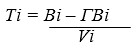       где:

      Ti – тариф (цена, ставка сбора) на регулируемые услуги (товары работы);

      Bi – годовая выручка;

      ГВi – источники компенсации затрат или получения дохода из бюджета;

      Vi – объем регулируемых услуг (товаров, работ).      2. Годовая выручка рассчитывается по формуле: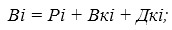       где:

      i – номер расчетного года периода регулирования, i = 1, 2, 3… 

      Вi – годовая выручка, на год i;

      Pi – затраты включаемые в тариф, на год i;

      Вкi – возврат инвестированного капитала, на год i;

      Дкi – доход на инвестированные собственные средства, определяемый на год i       3. Возврат инвестированного капитала рассчитывается по формуле: 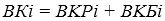       где:

      ВКi – возврат инвестированного капитал в году i;

      ВКРi – возврат инветированного заемного капитала;

      ВКБi – возврат инвестированных собственных средств.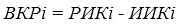       РИКi – размер годового платежа инвестированного заемного капитала, принятый в соотвествии с графиком погашения договора займа на год i.

      ИИКi – сумма амортизационных отчислений, которая по согласованию с уполномоченным органом может быть направлена на погашение займа и учтена в затратной части тарифа в том же периоде года i;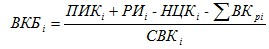       где:      ПИКi– первоначальная сумма инвестированных собственных средств;

      РИi – сумма реинвестированного собственного капитала, в процессе эксплуатации объекта концессии;

      НЦКi – сумма собственного капитала, использованная не по целевому назначению;

      СВКi – остаточный срок действия договора концессии, в годах;

      ВКрi – возвращенный в предыдущие периоды собственный капитал.

Приложение 2            

к Правилам формирования и утверждения

тарифов (цен, ставок сборов) на   

регулируемые услуги (товары, работы)

субъектов естественных монополий,  

осуществляющих свою деятельность   

по договорам концессии      

форма                        Наименование субъекта _____________________________                            Сводные данные

            для расчета проекта тарифов (цен, ставок сборов)

                  на регулируемые услуги (товары, работы)

                        субъектов концессии                _____________________________________________________

                      наименование вида регулируемых услуг

                                (товара, работ)

                     по состоянию на ____________ 20___ года      Примечание * затраты при необходимости могут быть расширены или дополнены

      Подписи:      Главный бухгалтер                          Руководитель      М.П.

Приложение 3            

к Правилам формирования и утверждения

тарифов (цен, ставок сборов) на   

регулируемые услуги (товары, работы)

субъектов естественных монополий,  

осуществляющих свою деятельность   

по договорам концессии      

форма                        Наименование субъекта _____________________________                              Тарифная смета 

                         на услуги по перекачке нефти

                    по системе магистрального трубопровода      Примечание * затраты при необходимости могут быть расширены или дополнены      Подпись _____________________________________________ 

                      (руководитель субъекта концессии)      М.П.

Приложение 4            

к Правилам формирования и утверждения

тарифов (цен, ставок сборов) на   

регулируемые услуги (товары, работы)

субъектов естественных монополий,  

осуществляющих свою деятельность   

по договорам концессии      

форма                        Наименование субъекта _____________________________                              Тарифная смета

                        на услуги по сливу/наливу

                   нефти с/в железнодорожных/ные цистерн/ы      Примечание * затраты при необходимости могут быть расширены или дополнены      Подпись _________________________________________________ 

                       (руководитель субъекта концессии)      М.П.

Приложение 5            

к Правилам формирования и утверждения

тарифов (цен, ставок сборов) на   

регулируемые услуги (товары, работы)

субъектов естественных монополий,  

осуществляющих свою деятельность   

по договорам концессии      

форма                        Наименование субъекта _____________________________                              Тарифная смета

                  на услуги по наливу нефти в танкера      Примечание * затраты при необходимости могут быть расширены или дополнены      Подпись ________________________________________________

                       (руководитель субъекта концессии)      М.П.

Приложение 6            

к Правилам формирования и утверждения

тарифов (цен, ставок сборов) на   

регулируемые услуги (товары, работы)

субъектов естественных монополий,  

осуществляющих свою деятельность   

по договорам концессии      

форма                        Наименование субъекта _____________________________                               Тарифная смета

                      на услуги по сливу/наливу нефти

                             с/в автоцистерн(ы)      Примечание * затраты при необходимости могут быть расширены или дополнены      Подпись ________________________________________________

                        (Руководитель субъекта концессии)      М.П.

Приложение 7            

к Правилам формирования и утверждения

тарифов (цен, ставок сборов) на   

регулируемые услуги (товары, работы)

субъектов естественных монополий,  

осуществляющих свою деятельность   

по договорам концессии      

форма                        Наименование субъекта _____________________________                               Тарифная смета

                        на услуги по хранению нефти      Примечание * затраты при необходимости могут быть расширены или дополнены      Подпись _____________________________________________ 

                     (руководитель субъекта концессии)       М.П. 

Приложение 8            

к Правилам формирования и утверждения

тарифов (цен, ставок сборов) на   

регулируемые услуги (товары, работы)

субъектов естественных монополий,  

осуществляющих свою деятельность   

по договорам концессии      

форма                        Наименование субъекта _____________________________                               Тарифная смета

                        на услуги по перевалке нефти      Примечание * затраты при необходимости могут быть расширены

или дополнены      Подпись _____________________________________________ 

                  (руководитель субъекта концессии)      М.П.

Приложение 9            

к Правилам формирования и утверждения

тарифов (цен, ставок сборов) на   

регулируемые услуги (товары, работы)

субъектов естественных монополий,  

осуществляющих свою деятельность   

по договорам концессии      

форма                        Наименование субъекта _____________________________                               Тарифная смета

                         на услуги по смешению нефти      Примечание * затраты при необходимости могут быть расширены или дополнены      Подпись ________________________________________________

                      (руководитель субъекта концессии)      М.П.

Приложение 10            

к Правилам формирования и утверждения

тарифов (цен, ставок сборов) на   

регулируемые услуги (товары, работы)

субъектов естественных монополий,  

осуществляющих свою деятельность   

по договорам концессии      

форма                        Наименование субъекта _____________________________                               Тарифная смета

                  на услуги по операторской деятельности

                          по единой маршрутизации       Примечание * затраты при необходимости могут быть расширены или дополнены      Подпись _____________________________________________ 

                   (руководитель субъекта концессии)       М.П. 

Приложение 11            

к Правилам формирования и утверждения

тарифов (цен, ставок сборов) на   

регулируемые услуги (товары, работы)

субъектов естественных монополий,  

осуществляющих свою деятельность   

по договорам концессии      

форма                        Наименование субъекта _____________________________                               Тарифная смета

                  на услуги по транспортировке товарного

                 газа по магистральным газопроводам и (или)

                       товарного и (или) сырого газа по

                         соединительным газопроводам      Примечание * затраты при необходимости могут быть расширены или дополнены      Подпись _____________________________________________ 

                     (Руководитель субъекта концессии)       М.П.

Приложение 12            

к Правилам формирования и утверждения

тарифов (цен, ставок сборов) на   

регулируемые услуги (товары, работы)

субъектов естественных монополий,  

осуществляющих свою деятельность   

по договорам концессии      

форма                        Наименование субъекта _____________________________                                 Тарифная смета

                  на услуги по транспортировке товарного газа

                      по газораспределительным системам для

                        потребителей Республики Казахстан      Примечание * затраты при необходимости могут быть расширены или дополнены      Подпись ________________________________________________

                      (руководитель субъекта концессии)

Приложение 13            

к Правилам формирования и утверждения

тарифов (цен, ставок сборов) на   

регулируемые услуги (товары, работы)

субъектов естественных монополий,  

осуществляющих свою деятельность   

по договорам концессии      

форма                        Наименование субъекта _____________________________                                 Тарифная смета

                  на услуги по транспортировке сжиженного газа

                    по газопроводам от групповой резервуарной

                     установки до крана на вводе потребителя      Примечание * затраты при необходимости могут быть расширены или дополнены      Подпись ________________________________________________

                       (руководитель субъекта концессии)      М.П.

Приложение 14            

к Правилам формирования и утверждения

тарифов (цен, ставок сборов) на   

регулируемые услуги (товары, работы)

субъектов естественных монополий,  

осуществляющих свою деятельность   

по договорам концессии       

форма                        Наименование субъекта _____________________________                                 Тарифная смета

                      на услуги по хранению товарного газа      Примечание * затраты при необходимости могут быть расширены или дополнены      Подпись _____________________________________________ 

                       (руководитель субъекта концессии)      М.П.

Приложение 15            

к Правилам формирования и утверждения

тарифов (цен, ставок сборов) на   

регулируемые услуги (товары, работы)

субъектов естественных монополий,  

осуществляющих свою деятельность   

по договорам концессии      

форма                        Наименование субъекта _____________________________                                 Тарифная смета

                     на услуги по подаче воды по магистральным

                            трубопроводам и (или) по

                             распределительным сетям      Примечание * затраты при необходимости могут быть расширены или дополнены      Подпись _____________________________________________ 

                       (руководитель субъекта концессии)       М.П.

Приложение 16            

к Правилам формирования и утверждения

тарифов (цен, ставок сборов) на   

регулируемые услуги (товары, работы)

субъектов естественных монополий,  

осуществляющих свою деятельность   

по договорам концессии      

форма                        Наименование субъекта _____________________________                                  Тарифная смета

                      на услуги по подаче воды по каналам      Примечание * затраты при необходимости могут быть расширены или дополнены      Подпись _____________________________________________

                      (руководитель субъекта концессии)      М.П.

Приложение 17            

к Правилам формирования и утверждения

тарифов (цен, ставок сборов) на   

регулируемые услуги (товары, работы)

субъектов естественных монополий,  

осуществляющих свою деятельность   

по договорам концессии      

форма                        Наименование субъекта _____________________________                                 Тарифная смета

                на услуги по отводу и (или) очистке сточных вод      Примечание * затраты при необходимости могут быть расширены или дополнены      Подпись _____________________________________________ 

                       (руководитель субъекта концессии)      М.П.

Приложение 18            

к Правилам формирования и утверждения

тарифов (цен, ставок сборов) на   

регулируемые услуги (товары, работы)

субъектов естественных монополий,  

осуществляющих свою деятельность   

по договорам концессии      

форма                        Наименование субъекта _____________________________                                 Тарифная смета

                  на услуги по передаче и (или) распределению

                              электрической энергии      Примечание * затраты при необходимости могут быть расширены или дополнены      Подпись _____________________________________________ 

                       (руководитель субъекта концессии)      М.П. 

Приложение 19            

к Правилам формирования и утверждения

тарифов (цен, ставок сборов) на   

регулируемые услуги (товары, работы)

субъектов естественных монополий,  

осуществляющих свою деятельность   

по договорам концессии      

форма                        Наименование субъекта _____________________________                                 Тарифная смета

                      на услуги по производству, передаче,

                         распределению и (или) снабжению

                               тепловой энергией      Примечание * затраты при необходимости могут быть расширены или дополнены      Подпись ______________________________________________

                       (руководитель субъекта концессии)      М.П.

Приложение 20            

к Правилам формирования и утверждения

тарифов (цен, ставок сборов) на   

регулируемые услуги (товары, работы)

субъектов естественных монополий,  

осуществляющих свою деятельность   

по договорам концессии      

форма                        Наименование субъекта _____________________________                                Тарифная смета

                   на услуги по технической диспетчеризации

                  отпуска в сеть и потребления электрической

                  энергии и (или) организация балансирования

                производства-потребления электрической энергии      Примечание * затраты при необходимости могут быть расширены или дополнены      Подпись _____________________________________________ 

                    (руководитель субъекта концессии)      М.П. 

Приложение 21            

к Правилам формирования и утверждения

тарифов (цен, ставок сборов) на   

регулируемые услуги (товары, работы)

субъектов естественных монополий,  

осуществляющих свою деятельность   

по договорам концессии      

форма                        Наименование субъекта _____________________________                                Тарифная смета

                  на общедоступные услуги почтовой связи*      Примечание * предоставляется отдельно по каждому виду оказываемых услуг, подлежащих государственному регулированию в соответствии с законодательством о естественных монополиях и регулируемых рынках. 

      По состоянию на 1 октября 2003 года: 

      пересылка простого письма 

      пересылка простой бандероли 

      пересылка простой почтовой карточки 

      ** затраты при необходимости могут быть расширены или дополнены.       Подпись ______________________________________________ 

                     (руководитель субъекта концессии)       М.П. 

Приложение 22            

к Правилам формирования и утверждения

тарифов (цен, ставок сборов) на   

регулируемые услуги (товары, работы)

субъектов естественных монополий,  

осуществляющих свою деятельность   

по договорам концессии      

форма                        Наименование субъекта _____________________________                                Тарифная смета

                  на услуги по предоставлению в пользование

                  магистральной железнодорожной сети и (или)

                  организация пропуска подвижного состава по

                       магистральной железнодорожной сети      Примечание * затраты при необходимости могут быть расширены или дополнены       Подпись ______________________________________________ 

                     (руководитель субъекта концессии)      М.П.

Приложение 23            

к Правилам формирования и утверждения

тарифов (цен, ставок сборов) на   

регулируемые услуги (товары, работы)

субъектов естественных монополий,  

осуществляющих свою деятельность   

по договорам концессии      

форма                        Наименование субъекта _____________________________                                 Тарифная смета

                    на услуги по предоставлению в пользование

                        железнодорожных путей с объектами

                          железнодорожного транспорта по

                               договорам концессии      Примечание * затраты при необходимости могут быть расширены или дополнены      Подпись ______________________________________________

                     (руководитель субъекта концессии)      М.П.

Приложение 24            

к Правилам формирования и утверждения

тарифов (цен, ставок сборов) на   

регулируемые услуги (товары, работы)

субъектов естественных монополий,  

осуществляющих свою деятельность   

по договорам концессии      

форма                        Наименование субъекта _____________________________                                  Тарифная смета

                  на услуги по предоставлению подъездного пути

                   для проезда подвижного состава при условии

                      отсутствия конкурентного подъездного

                  пути и (или) предоставлению подъездного пути

                     для маневровых работ, погрузки-выгрузки,

                  других технологических операций перевозочного

                     процесса, а также для стоянки подвижного

                   состава, непредусмотренной технологическими

                  операциями перевозочного процесса при условии

                    отсутствия конкурентного подъездного пути      Примечание * затраты при необходимости могут быть расширены или дополнены       Подпись ______________________________________________ 

                      (руководитель субъекта концессии)      М.П. 

Приложение 25            

к Правилам формирования и утверждения

тарифов (цен, ставок сборов) на   

регулируемые услуги (товары, работы)

субъектов естественных монополий,  

осуществляющих свою деятельность   

по договорам концессии      

форма                        Наименование субъекта _____________________________                                 Тарифная смета

                           на услуги морского порта**      Примечание * затраты при необходимости могут быть расширены или дополнены 

      ** предоставляется по регулируемым услугам, подлежащим государственному регулированию в соответствии с законодательством Республики Казахстан о естественных монополиях и регулируемых рынках      Подпись ______________________________________________ 

                     (руководитель субъекта концессии) 

Приложение 26            

к Правилам формирования и утверждения

тарифов (цен, ставок сборов) на   

регулируемые услуги (товары, работы)

субъектов естественных монополий,  

осуществляющих свою деятельность   

по договорам концессии      

форма                        Наименование субъекта _____________________________                                  Тарифная смета

                    за аэронавигационное обслуживание воздушных

                     судов в воздушном пространстве Республики

                      Казахстан и (или) в районе аэродрома, за

                    исключением аэронавигационного обслуживания

                          воздушных судов, осуществляющих

                               международные полеты      Примечание * затраты при необходимости могут быть расширены или дополнены      Подпись ______________________________________________

                       (руководитель субъекта концессии)      М.П.

Приложение 27            

к Правилам формирования и утверждения

тарифов (цен, ставок сборов) на   

регулируемые услуги (товары, работы)

субъектов естественных монополий,  

осуществляющих свою деятельность   

по договорам концессии      

форма                        Наименование субъекта _____________________________                                  Тарифная смета

                              на аэропортовые услуги**      Примечание * затраты при необходимости могут быть расширены или дополнены;

      ** предоставляется отдельно по каждому виду оказываемых услуг, подлежащим государственному регулированию в соответствии с законодательством о естественных монополиях и регулируемых рынках.      Подпись ______________________________________________ 

                      (руководитель субъекта концессии)       М.П. 

Приложение 28            

к Правилам формирования и утверждения

тарифов (цен, ставок сборов) на   

регулируемые услуги (товары, работы)

субъектов естественных монополий,  

осуществляющих свою деятельность   

по договорам концессии      

форма                        Наименование субъекта _____________________________                                Тарифная смета

                    на услуги в сфере телекоммуникаций при

                  условии отсутствия конкурентного оператора

                       связи по причине технологической

                        невозмождности либо экономической

                 нецелесообразности предоставления видов услуг*      Примечание * предоставляется отдельно по каждому виду оказываемых услуг, подлежащих государственному регулированию в соответствии с законодательством о естественных монополиях и регулируемых рынках. 

      ** затраты при необходимости могут быть расширены или дополнены.      Подпись __________________________________________________ 

                         (руководитель субъекта концессии)       М.П. 

Приложение 29            

к Правилам формирования и утверждения

тарифов (цен, ставок сборов) на   

регулируемые услуги (товары, работы)

субъектов естественных монополий,  

осуществляющих свою деятельность   

по договорам концессии      

форма                        Наименование субъекта _____________________________                                 Тарифная смета

                  на услуги по предоставлению в пользование 

                             телефонной канализации      Примечание * затраты при необходимости могут быть расширены или дополнены.      Подпись __________________________________________________ 

                        (руководитель субъекта концессии)      М.П. 

Приложение 30            

к Правилам формирования и утверждения

тарифов (цен, ставок сборов) на   

регулируемые услуги (товары, работы)

субъектов естественных монополий,  

осуществляющих свою деятельность   

по договорам концессии      

форма                        Наименование субъекта _____________________________                                 Тарифная смета

                  на регулируемые услуги субъекта концессии      Примечание * затраты при необходимости могут быть расширены или дополнены субъектом концессии, наименование показателей и единицы измерения указываются в соответствии с предоставляемым видом регулируемых услуг      Руководитель _______________________________________________

                      (должность, подпись, фамилия и инициалы)       М.П.

Приложение 31            

к Правилам формирования и утверждения

тарифов (цен, ставок сборов) на   

регулируемые услуги (товары, работы)

субъектов естественных монополий,  

осуществляющих свою деятельность   

по договорам концессии      

форма                                          Отчет

                        об исполнении тарифной сметы на

                              регулируемые услуги                           Отчетный период 20___ г.
					© 2012. РГП на ПХВ «Институт законодательства и правовой информации Республики Казахстан» Министерства юстиции Республики Казахстан
				№

п/пНаименование

показателей*Ед.

изм.Принято

в действующей

тарифной

сметеФактические

показатели

за

предшествующий

законченный

годФактические

показатели

за

предшествующие 4

законченных

кварталаПроектируемые

субъектом

показатели1234567IЗатраты на

производство товаров и предоставление услуг, всего, в т. ч.тыс.

тенге1Материальные затраты, всего, в т.ч.1)Сырье и материалы-//- 2)покупные изделия-//-3)ГСМ4)топливо5)Энергия2Расходы на оплату

труда, всего,

в т. ч.-//- 1)Заработная плата

производственного

персонала2)Социальный налог-//- 3Амортизация-//-4Ремонт, всего, в

т. ч.Капитальный

ремонт, не приводящий к увеличению

стоимости основных

фондов5Прочие затраты

(расшифровать)-//- IIРасходы периода

всего, в т.ч.-//-6Общие и административные расходы, всего: в том числе:-//-1)Заработная плата

административного

персонала-//-2)Социальный налог-//- 3)Налоги-//- 4)Прочие расходы

(расшифровать)-//-7Расходы на выплату

вознаграждений-//-IIIВсего затрат на

предоставление

услуг-//-IVДоход (РБА*СП/

(1-(КПН /100))-//- VРегулируемая база

задействованных

активов (РБА).-//- VIВсего доходов-//-VIIОбъем оказываемых

услуг (товаров,

работ)в

натуральных

показателяхVIIIНормативные

технические потери%в

натуральных

показателяхIXТарифтенге/

на ед.

оказываемых

услуг

(товаров,

работ)Справочно:8Среднесписочная численность персонала,человекв том числе:производственного-//-административного-//-9Среднемесячная заработная плата, всего, в т. ч.тенгеПроизводственного персонала-//-Административного персонала-//-10Капитальный ремонт, приводящий к увеличению стоимости основных средствтыс. 

тенге11Затраты, осуществляемые за счет прибыли (расшифровать)-//-12Текущий (планово-предупредительный) ремонт, выполняемый

хозяйственным способом, всего, в т. ч.-//-Материалы на ремонт-//-заработная плата-//-социальный налог -//-№ п/пНаименование показателей *Единица измеренияПроект субъекта концессии12341Затраты на производство товаров и предоставление услуг, всего 

в том числе: тыс. тенге 1Материальные затраты, всего

в том числе:-//- 1)сырье и материалы -//- 2)покупные изделия-//-3)ГСМ -//-4)топливо-//-5)энергия-//- 2Затраты на оплату труда, всего в том числе:1)заработная плата2)социальный налог 3Амортизация4Ремонт, всегов том числе:1)капитальный ремонт, не приводящий к увеличению стоимости основных средств5Прочие затраты, всего, в том числе:1)услуги связи 2)командировочные расходы 3)канцелярские расходы 4)содержание адм. зданий 5)подготовка кадров 6)техника безопасности 7)платежи в фонд охраны природы 8)страхование9)вневедомственная и пожарная охрана10)юридические и консалтинговые услуги 11)расходы по НИОКР и НТД12)лицензирование автотранспорта 13)дезинфекция14)другие затраты, всего в том числе: 15)авиауслуги16)транспортировка грузов 17)метрология 18)пусконаладочные работы 19)диагностические работы 20)отчисления на геологоразведку 21)плата за использование природного сырья2Расходы периода, всего 6Общие и административные расходы, всего в том числе:1)заработная плата административного персонала 2)социальный налог 3)услуги банка 4)амортизация5)коммунальные услуги 6)услуги сторонних организаций 7)командировочные услуги8)представительские расходы, связь, периодическая печать9)охрана труда и техника безопасности 10)налоги11)другие расходы (необходимо расшифровать)7Расходы на выплату вознаграждений 3Всего затрат4Прибыль5Всего доходов6Объем оказываемых услуг тыс. тонн

тыс. тенге7Грузооборот млн. тенге км8Нормативные потери % 

тыс. тонн9Удельный тариф (без НДС) тенге/за 1 тонну на 1000 км№

п/пНаименование показателейЕдиница измеренияПроект субъекта концессии12341Затраты на производство товаров и предоставление услуг, всего 

в том числе: тыс. тенге 1Материальные затраты, всего в том числе:-//- 1)сырье и материалы -//- 2)покупные изделия -//-3)ГСМ -//-4)топливо-//-5)энергия-//- 2Затраты на оплату труда, всего в том числе:1)заработная плата 2)социальный налог 3Амортизация4Ремонт, всего в том числе:1)капитальный ремонт, не приводящий к увеличению стоимости основных средств 5Прочие затраты, (необходимо расшифровать) в том числе: 2Расходы периода, всего 6Общие и административные расходы, всего в том числе:1)заработная плата административного персонала2)социальный налог 3)амортизация4)коммунальные услуги 5)налоги6)другие расходы (необходимо расшифровать)7Расходы на выплату вознаграждений 3Всего затрат4Прибыль5Всего доходов 6Объем оказываемых услуг тонн

тыс. тенге7Нормативные потери% тыс. тонн8Тариф (без НДС)тенге/1 тонну№

п/пНаименование показателей*Единица

измеренияПроект субъекта концессии12341Затраты на производство товаров и предоставление услуг всего, в том числе:тыс. тенге1Материальные затраты всего,-//-в том числе:1)сырье и материалы-//-2)покупные изделия-//-3)ГСМ-//-4)топливо-//-5)энергия-//-2Затраты на оплату труда всего,-//-в том числе:1)заработная плата-//-2)социальный налог-//-3Амортизация-//-4Ремонт всего,-//-в том числе:1)капитальный ремонт, не приводящий к увеличению стоимости основных средств-//-5Прочие затраты (необходимо

расшифровать)-//-2Расходы периода, всего-//-6Общие и административные расходы, всего-//-в том числе:1)заработная плата административного персонала-//-2)социальный налог-//-3)амортизация-//-4)коммунальные услуги-//-5)налоги-//-6)другие расходы (необходимо

расшифровать)-//-7Расходы на выплату вознаграждений-//-3Всего затрат-//-4Прибыль-//-5Всего доходов-//-6Объем оказываемых услугтонн6Объем оказываемых услугтыс. тенге7Нормативные потери%7Нормативные потеритыс. тонн8Тариф (без НДС)тенге/18Тариф (без НДС)тонну№

п/пНаименование показателей*Единица

измеренияПроект субъекта

концессии12341Затраты на производство товаров и предоставление услуг всего, в том числе:тыс. тенге1Материальные затраты, всего-//-в том числе:1)сырье и материалы-//-2)покупные изделия3)ГСМ-//-4)топливо-//-5)энергия-//-2Затраты на оплату труда, всего-//-в том числе:1)заработная плата-//-2)социальный налог-//-3Амортизация-//-4Ремонт, всего-//-в том числе:1)капитальный ремонт, не приводящий к

увеличению стоимости основных средств-//-5Прочие затраты (необходимо

расшифровать)-//-2Расходы периода, всего-//-6Общие и административные расходы, всего-//-в том числе:1)заработная плата административного

персонала-//-2)социальный налог-//-3)амортизация-//-4)коммунальные услуги-//-5)налоги-//-6)другие расходы (необходимо

расшифровать)-//-7Расходы на выплату вознаграждений-//-3Всего затрат-//-4Прибыль-//-5Всего доходов-//-6Объем оказываемых услугтонн6Объем оказываемых услугтыс. тенге7Нормативные потери%7Нормативные потеритыс. тонн8Тариф (без НДС)тенге/18Тариф (без НДС)тонну№

п/пНаименование показателей *Единица измеренияПроект субъекта концессии12341Затраты на производство товаров и предоставление услуг, всего 

в том числе: тыс. тенге 1Материальные затраты, всего 

в том числе:-//- 1)сырье и материалы -//- 2)покупные изделия -//-3)ГСМ -//-4)топливо-//-5)энергия-//- 2Затраты на оплату труда, всего в том числе:1)заработная плата 2)социальный налог 3Амортизация4Ремонт, всего в том числе:1)капитальный ремонт, не приводящий к увеличению стоимости основных средств 5Прочие затраты, всего в том числе: 1)услуги связи 2)охрана труда и техника безопасности3)авиаобслуживание4)другие затраты (необходимо расшифровать)2Расходы периода, всего 6Общие и административные расходы, всего в том числе:1)заработная плата административного персонала 2)социальный налог 3)амортизация4)коммунальные услуги 5)налоги6)другие расходы (необходимо расшифровать)7Расходы на выплату вознаграждений 3Всего затрат4Прибыль5Всего доходов6Объем оказываемых услуг тыс. тонн

тыс. тенге7Нормативные потери % тыс. тонн8Тариф (без НДС) тенге/1тонну№

п/пНаименование показателей *Единица измеренияПроект субъекта концессии12341Затраты на производство товаров и предоставление услуг, всего 

в том числе: тыс. тенге 1Материальные затраты, всего в том числе:-//- 1)сырье и материалы -//- 2)топливо-//-3)энергия-//- 2Затраты на оплату труда, всего в том числе:1)заработная плата 2)социальный налог 3Амортизация4Ремонт, всего в том числе:1)капитальный ремонт, не приводящий к увеличению стоимости основных средств 5Прочие затраты, всего в том числе: 1)услуги связи 2)медосмотр3)охрана труда и техника безопасности4)другие затраты (необходимо расшифровать)2Расходы периода, всего 6Общие и административные расходы, всего в том числе:1)заработная плата административного персонала 2)социальный налог 3)амортизация4)коммунальные услуги 5)налоги6)другие расходы (необходимо расшифровать)7Расходы на выплату вознаграждений 3Всего затрат4Прибыль5Всего доходов6Объем оказываемых услуг тыс. тонн

тыс. тенге7Нормативные потери % 

тыс. тонн8Тариф (без НДС) тенге/1 тонну№

п/пНаименование показателей*Единица

измеренияПроект субъекта

концессии12341Затраты на производство товаров и предоставление услуг всего, в том числе:тыс. тенге1Материальные затраты, всего-//-в том числе:1)сырье и материалы-//-2)покупные изделия-//-3)ГСМ-//-4)топливо-//-5)энергия-//-2Затраты на оплату труда всего,-//-в том числе:1)заработная плата-//-2)социальный налог-//-3Амортизация-//-4Ремонт, всего-//-в том числе:1)капитальный ремонт, не приводящий к увеличению стоимости основных средств-//-5Прочие затраты, всего в том числе:-//-1)услуги связи-//-2)охрана труда и техника безопасности-//-3)другие затраты (необходимо расшифровать)-//-2Расходы периода, всего-//-6Общие и административные расходы, всего-//-в том числе:1)заработная плата административного персонала-//-2)социальный налог-//-3)амортизация-//-4)коммунальные услуги-//-5)налоги-//-6)другие расходы (необходимо расшифровать)-//-7Расходы на выплату вознаграждений-//-3Всего затрат-//-4Прибыль-//-5Всего доходов-//-6Объем оказываемых услугтонн6Объем оказываемых услугтыс. тенге7Нормативные потери%7Нормативные потеритонн8Тариф (без НДС)тенге/

1 тонну№

п/пНаименование показателей*Единица

измеренияПроект субъекта

концессии12341Затраты на производство товаров и предоставление услуг всего, в том числе:тыс. тенге1Материальные затраты, всего-//-в том числе:2Затраты на оплату труда всего,-//-в том числе:1)заработная плата-//-2)социальный налог-//-3Амортизация-//-4Ремонт-//-5Прочие затраты, всего в том числе:-//-1)услуги банка-//-2)командировочные расходы -//-3)другие затраты (необходимо расшифровать)-//-2Расходы периода, всего-//-6Общие и административные расходы, всего-//-в том числе:1)заработная плата административного персонала-//-2)социальный налог-//-3)услуги банка4)амортизация-//-5)коммунальные услуги-//-6)налоги-//-7)другие расходы

(необходимо расшифровать)-//-7Расходы на выплату вознаграждений-//-3Всего затрат-//-4Прибыль-//-5Всего доходов-//-6Объем оказываемых услугтонн6Объем оказываемых услугтыс. тенге7Тариф (без НДС)тенге/

1 тонну№

п/пНаименование показателей*Единица

измеренияПроект субъекта

концессии12341Затраты на производство товаров и предоставление услуг всего, в том числе:тыс. тенге1Материальные затраты, всего-//-в том числе:1)газ на собственные нужды и потери 2)химикаты 3)энергия 4)топливо2Затраты на оплату труда всего,-//-в том числе:1)заработная плата-//-2)социальный налог-//-3Амортизация-//-4Ремонт, всего-//-в том числе1)капитальный ремонт, не приводящий к увеличению стоимости основных средств 5Прочие затраты, всего в том числе:-//-1)таможенные платежи -//-2)тех. обследование, диагностика, обслуж.-//-3)охрана труда и техника безопасности4)дезинфекция и вывоз мусора5)авиаобслуживание 6)оплата услуг связи 7)другие затраты (необходимо расшифровать)-//-2Расходы периода, всего-//-6Общие и административные расходы, всего-//-в том числе:1)заработная плата административного

персонала-//-2)социальный налог-//-3)амортизация-//-4)коммунальные услуги-//-5)услуги сторонних организаций-//-6)командировочные услуги7)услуги банков8)услуги аудиторских организаций9)пожарная/вневедомственная охрана10)налоги11)другие расходы

(необходимо расшифровать)-//-7Расходы на выплату вознаграждений-//-3Всего затрат-//-4Прибыль-//-5Всего доходов-//-6Объем оказываемых услугтыс. м 3 6Объем оказываемых услугтыс. тенге7Нормативные потери %8Тариф (без НДС)тенге/1000 м 3№

п/пНаименование показателей*Единица измеренияПроект субъекта

концессии12341Затраты на производство товаров и предоставление услуг всего, в том числе:тыс. тенге1Материальные затраты, всего-//-в том числе:1)газ на собственные нужды и потери-//-2)химикаты-//-3)энергия-//-4)топливо-//-2Затраты на оплату труда, всего-//-в том числе:1)заработная плата-//-2)социальный налог-//-3Амортизация-//-4Ремонт, всего-//-в том числе:1)капитальный ремонт, не приводящий к увеличению стоимости основных средств-//-5Прочие затраты всего, в том числе:-//-1)таможенные платежи-//-2)техническое обследование, диагностика, обслуживание-//-3)охрана труда и техника безопасности-//-4)дезинфекция и вывоз мусора-//-5)оплата услуг связи-//-6)другие затраты (необходимо расшифровать)-//-2Расходы периода всего:-//-6Общие и административные расходы всего,-//-в том числе:1)заработная плата административного персонала-//-2)социальный налог-//-3)амортизация-//-4)коммунальные услуги-//-5)услуги сторонних организаций-//-6)командировочные услуги-//-7)услуги банков-//-8)услуги аудиторских организаций-//-9)пожарная/вневедомственная охрана-//-10)налоги-//-11)другие расходы (необходимо расшифровать)-//-7Расходы на выплату вознаграждений-//-3Всего затрат-//-4Прибыль-//-5Всего доходов-//-6Объем оказываемых услугтыс. м36Объем оказываемых услугтыс. тенге7Нормативные потери%7Нормативные потеритыс. м38Тариф (без НДС)тенге/ 1000 м3№

п/пНаименование показателей*Единица

измеренияПроект субъекта

концессии12341Затраты на производство товаров и предоставление услуг всего, в том числе:тыс.

тенге1Материальные затраты, всего-//-в том числе:1)газ на собственные нужды и потери-//-2)химикаты-//-3)энергия-//-4)топливо-//-2Затраты на оплату труда, всего-//-в том числе:1)заработная плата-//-2)социальный налог-//-3Амортизация-//-4Ремонт всего, в том числе:-//-1)капитальный ремонт, не приводящий к увеличению стоимости основных средств-//-5Прочие затраты всего, в том числе: -//-1)таможенные платежи-//-2)техническое обследование, диагностика, обслуживание-//-3)охрана труда и техника безопасности-//-4)дезинфекция и вывоз мусора-//-5)оплата услуг связи-//-6)другие затраты (необходимо расшифровать)2Расходы периода всего:-//-6Общие и административные расходы всего, в том числе:-//-1)заработная плата административного персонала-//-2)социальный налог-//-3)амортизация-//-4)коммунальные услуги-//-5)услуги сторонних организаций-//-6)командировочные услуги-//-7)услуги банков-//-8)услуги аудиторских организаций-//-9)пожарная/вневедомственная охрана-//-10)налоги-//-11)другие расходы (необходимо расшифровать)-//-7Расходы на выплату вознаграждений-//-3Всего затрат-//-4Прибыль-//-5Всего доходов-//-6Объем оказываемых услугтыс. м36Объем оказываемых услугтыс. тенге7Нормативные потери%7Нормативные потеритыс. м38Тариф (без НДС)тенге/

1000 м3№

п/пНаименование показателей*Единица

измеренияПроект субъекта

концессии12341Затраты на производство товаров и предоставление услуг всего, в том числе:тыс.

тенге1Материальные затраты, всего-//-в том числе:1)сырье и материалы -//-2)энергия-//-3)покупные изделия-//-4)топливо-//-5)ГСМ -//-2Затраты на оплату труда, всего-//-в том числе:1)заработная плата-//-2)социальный налог-//-3Амортизация-//-4Ремонт всего, в том числе:-//-1)капитальный ремонт, не приводящий к увеличению стоимости основных средств-//-5Прочие затраты всего, в том числе: -//-1)услуги связи -//-2)командировочные расходы -//-3)техника безопасности -//-4)платежи в фонд охраны природы -//-5)страхование-//-6)другие затраты (необходимо расшифровать)2Расходы периода всего:-//-6Общие и административные расходы всего, в том числе:-//-1)заработная плата административного персонала-//-2)социальный налог-//-3)услуги банков4)амортизация-//-5)коммунальные услуги-//-6)услуги сторонних организаций-//-7)командировочные услуги-//-8)представительские расходы, связь, периодическая печать-//-9)охрана труда и техника безопасности-//-10)налоги-//-11)другие расходы (необходимо расшифровать)-//-7Расходы на выплату вознаграждений-//-3Всего затрат-//-4Прибыль-//-5Всего доходов-//-6Объем оказываемых услугтыс. м36Объем оказываемых услугтыс. тенге7Нормативные потери%7Нормативные потеритыс. м38Тариф (без НДС)тенге/

1000 м3 в месяц№ п/пНаименование показателей*Единица

измеренияПроект

субъекта

концессии12341Затраты на производство и предоставление услуг, всеготыс.

тенге1Материальные затраты, всего, в том числе:-//-1)сырье и материалы, всего, в том числе:-//-2)хим. реагенты -//-3)прочие материалы-//-4)запасные части -//-5)топливо-//-6)энергия-//-2Затраты на оплату труда, всего-//-в том числе:1)заработная плата-//-2)социальный налог-//-3Амортизация-//-4Ремонт, всего, в том числе:-//-1)капитальный ремонт, не приводящий к увеличению стоимости основных средств-//-5Прочие затраты, всего, в том числе:-//-1)выплаты, в случаях, когда постоянная работа протекает в пути или имеет разъездной характер-//-2)затраты на биомелиорацию-//-3)затраты на поверку и аттестацию приборов учета, лабораторий, обслед. энергооборудования-//-4)дератизационные, дезинфекционные, дезинсекционные работы-//-5)охрана труда и техника безопасности-//-6)услуги связи-//-7)другие затраты (необходимо расшифровать)-//-2Расходы периода, всего-//-6Общие и административные, всего-//-в том числе:1)сырье и материалы, всего, в том числе:-//-2)запасные части-//-3)топливо-//-4)энергия-//-5)заработная плата административного персонала-//-6)социальный налог-//-7)услуги банка8)амортизация-//-9)расходы на содержание и обслуживание технических средств управления, узлов связи, вычислительной техники и т.д.-//-10)коммунальные услуги-//-11)услуги сторонних организаций-//-12)командировочные расходы-//-13)представительские расходы, связь, периодическая печать и т.д.-//-14)охрана труда и техника безопасности-//-15)аренда основных средств общехозяйственного назначения-//-16)налоги-//-17)плата за пользование водными ресурсами поверхностных источников-//- 18)платежи в фонд охраны природы-//-19)другие расходы (необходимо расшифровать)-//-7Расходы на выплату вознаграждений-//-3Всего затрат-//-4Прибыль-//-5Всего доходов-//-6Объемы оказываемых услугтыс. м36Объемы оказываемых услугтыс. тенге7Нормативные потери%7Нормативные потеритыс. м38Тариф (без НДС)тенге/м3№ п/пНаименование показателей*Единица

измеренияПроект субъекта

концессии12341Затраты на производство и предоставление услуг, всеготыс. тенге1Материальные затраты, всего-//-в том числе:1)сырье и материалы, всего, в том числе:-//-2)хим. реагенты-//-3)прочие материалы-//-4)запасные части-//-5)топливо-//-6)энергия-//-2Затраты на оплату труда, всего-//-в том числе:1)заработная плата-//-2)социальный налог-//-3Амортизация-//-4Ремонт, всего, в том числе:-//-1)капитальный ремонт, не приводящий к увеличению стоимости основных средств-//-5Прочие затраты, всего, в том числе:-//-1)выплаты, в случаях, когда постоянная работа протекает в пути или имеет разъездной характер-//-2)затраты на биомелиорацию-//-3)затраты на поверку и аттестацию приборов учета, лабораторий, обслед. энергооборудования-//-4)дератизационные, дезинфекционные, дезинсекционные работы-//-5)охрана труда и техника безопасности-//-6)услуги связи-//-7)другие затраты (необходимо расшифровать)-//-2Расходы периода, всего-//-6Общие и административные, всего-//-в том числе:1)сырье и материалы, всего, в том числе:-//-2)запасные части-//-3)топливо-//-4)энергия-//-5)заработная плата административного персонала-//-6)социальный налог-//-7)услуги банка8)амортизация-//-9)расходы на содержание и обслуживание технических средств управления, узлов связи, вычислительной техники и т.д.-//-10)коммунальные услуги-//-11)услуги сторонних организаций-//-12)командировочные расходы-//-13)представительские расходы, связь, периодическая печать и т.д.-//-14)охрана труда и техника безопасности-//-15)аренда основных средств общехозяйственного назначения-//-16)налоги-//-17)плата за пользование водными ресурсами поверхностных источников-//-18)платежи в фонд охраны природы-//-19)другие расходы (необходимо расшифровать)-//-7Расходы на выплату вознаграждений-//-3Всего затрат-//-4Прибыль-//-5Всего доходов-//-6Объемы оказываемых услугтыс. м36Объемы оказываемых услугтыс. тенге7Нормативные потери%7Нормативные потеритыс. м38Тариф (без НДС)тенге/м3№ п/пНаименование показателей*Единица

измеренияПроект субъекта

концессии12341Затраты на производство и предоставление услуг, всеготыс. тенге1Материальные затраты, всего, в том числе:-//-1)сырье и материалы-//-2)ГСМ3)топливо-//-4)энергия покупная-//-2Затраты на оплату труда, всего, в том числе:-//-1)заработная плата-//-2)социальный налог-//-3Амортизация-//-4Ремонт, всего, в том числе:-//-1)капитальный ремонт, не приводящий к увеличению стоимости основных средств-//-5Прочие затраты всего, в том числе: -//-1)услуги связи 2)услуги охраны -//-3)командировочные расходы -//-4)подготовка кадров -//-5)охрана труда и техника безопасности-//-6)плата за использование природных ресурсов (воду и другие) -//-7)пусконаладочные работы 8)дезинфекция, дератизация производственных помещений, вывоз мусора и другие коммунальные услуги9)обязательные виды страхования10)приобретение лицензий11)охрана окружающей среды12)Прочие затраты всего, в том числе: -//-2Расходы периода, всего-//-6Общие и административные, всего-//-1)заработная плата административного персонала-//-2)социальный налог-//-3)услуги банка4)амортизация-//-5)расходы на содержание и обслуживание технических средств управления, узлов связи, вычислительной техники и т.д.-//-6)коммунальные услуги-//-7)услуги сторонних организаций-//-8)командировочные расходы-//-9)представительские расходы, связь, периодическая печать и т.д.-//-10)охрана труда и техника безопасности-//-11)аренда основных средств общехозяйственного назначения-//-12)налоги-//-13)другие расходы (необходимо расшифровать)-//-7Расходы на содержание службы сбыта, всего, в том числе:1)заработная плата2)социальный налог 3)расходы на оформление квитанций4)амортизация, связанная со сбытом услуг 5)текущий ремонт6)капитальный ремонт, не приводящий к увеличению стоимости основных средств7)маркетинговые услуги8)другие (необходимо расшифровать) 8Расходы на выплату вознаграждений-//-3Всего затрат-//-4Прибыль-//-5Всего доходов-//-6Объемы оказываемых услугтыс. м36Объемы оказываемых услугтыс. тенге7Тариф (без НДС)тенге/м3№ п/пНаименование показателей *Единица измеренияПроект субъектаконцессии12341Затраты на производство товаров и предоставление услуг, всего 

в том числе: тыс. тенге 1Материальные затраты, всего 

в том числе:-//- 1)сырье и материалы -//- 2)топливо-//-3)ГСМ -//-4)энергия-//-2Затраты на оплату труда, всего в том числе:1)заработная плата 2)социальный налог 3Амортизация4Ремонт, всего, в том числе: 1)капитальный ремонт, не приводящий к увеличению стоимости основных средств 5Услуги сторонних организаций производственного характера6Прочие затраты (необходимо расшифровать) 2Расходы периода, всего 7Общие и административные расходы, всего, в том числе:1)заработная плата административного персонала 2)социальный налог 3)амортизация4)налоговые платежи и сборы5)командировочные услуги6)представительские7)коммунальные услуги 8)услуги связи9)оплата консалт, аудиторск, маркет. услуг 10)услуги банка 11)другие расходы (необходимо расшифровать)8Расходы на выплату вознаграждений 3Всего затрат4Прибыль5Всего доходов6Объем оказываемых услуг тыс. кВтч

тыс. тенге7Нормативные потери % 

тыс. тонн8Тариф (без НДС) тенге/ кВтч№

п/пНаименование показателей *Единица

измеренияПроект

субъекта

концессии12341Затраты на производство товаров и

предоставление услуг, всего тыс. тенге1Материальные затраты, всего, в том числе:-//-1)сырье и материалы -//-2)электроэнергия-//-3)объем электроэнергиикВтч4)цена на электроэнергиютенге/кВтч5)вода покупная-//-6)объем покупной водытенге/м37)тарифтыс. м38)топливо (с расшифровкой по видам топлива)тыс. тенге9)объем топливатыс. тонн,

тыс. м310)цена за топливотенге/тонна,

тенге/тыс. м311)нормативные технические потери-//-11)нормативные технические потери%11)нормативные технические потеритыс. Гкал12)Транспортные расходытыс. тенге2Затраты на оплату труда, всего, в том числе:-//-1)заработная плата-//-2)среднемесячная заработная плататенге /чел3)численностьчел.4)социальный налог тыс. тенге3.Амортизация -//-4.Ремонт, всего, в том числе:-//-1)текущий ремонт-//-2)капитальный, не приводящий к увеличению стоимости основных средств, в том числе:-//-3)хозяйственным способом-//-4)подрядным способом-//-5прочие затраты, всего, в том числе:тыс. тенге1)услуги связи-//-2)услуги охраны -//-3)командировочные расходы-//-4)подготовка кадров-//-5)охрана труда и техника безопасности -//-6)плата за использование природными ресурсами (воду и другие)-//-7)дезинфекция, дератизация производственных помещений, вывоз мусора и другие коммунальные услуги-//-8)обязательные виды страхования-//-9)другие затраты (необходимо расшифровать)-//-2Расходы периода, всего-//-6.общие административные расходы, всего-//-1)затраты на оплату труда, всего, в том числе:-//-2)заработная плата административного персонала-//-3)среднемесячная заработная плататенге/чел4)численностьчел.5)социальный налог тыс. тенге7другие административные расходы, всего:-//-в том числе:1)лицензионный сбор за право занятия отдельными видами деятельности -//-2)амортизация-//-3)услуги банка-//-4)расходы на содержание и обслуживание

технических средств управления, вычислительной техники и т.д.-//-5)коммунальные услуги-//-6)услуги сторонних организаций-//-7)командировочные расходы-//-8)расходы на периодическую печать-//-9)услуги связи -//-10)охрана труда и техника безопасности-//-11)аренда основных средств общехозяйственного назначения-//-12)налоги (необходимо расшифровать), в том числе:-//-13)расходы, связанные с экологическими платежами-//-8.расходы на содержание службы сбыта, всего, в том числе:-//-1)заработная плата-//-2)среднемесячная заработная плататенге/ чел.3)Численностьчел.4)Социальный налогтыс. Тенге5)амортизация-//-9.Ремонт, всего, в том числе:-//-1)текущий ремонт-//-2)капитальный ремонт, не приводящий к увеличению стоимости основных средств -//-10.другие расходы (необходимо расшифровать)-//-11.расходы на выплату вознаграждений-//-3Всего затрат-//-4Прибыль-//-4.1база задействованных активов-//-5Всего доходов-//-6Объемы оказываемых услугтыс. Гкал7Тариф (без НДС)тенге/Гкал8Инвестиционная составляющая (амортизация+ прибыль + заемные средства)тыс.

тенге№

п/пНаименование показателей *Единица измеренияПроект субъекта концессии12341Затраты на производство товаров и предоставление услуг, всего, в том числе: тыс. тенге 1Материальные затраты, всего, в том числе:-//-1)сырье и материалы -//-2)топливо-//-3)ГСМ -//-4)энергия-//-2Пусковые расходы -//-3Услуги по облетам ЛЭП -//-4Услуги ОДЦ Энергия -//-5Расходы на оплату труда, в том числе:-//-1)заработная плата-//-2)социальный налог -//-6Ремонт, в том числе:-//-1)капитальный ремонт, не приводящий к увеличению стоимости основных фондов-//-7Амортизация-//-8Технологический расход электроэнергии-//-9Затраты, связанные с совершенствованием технологии -//-10Расходы по регулированию мощности, оказанные сторонними организациями-//-11Расходы по закупке электрической энергии с целью компенсации почасовых объемов отклонений фактического межгосударственного сальдо перетоков электрической энергии от планового-//-12Услуги сторонних организаций, в том числе:-//-1)отопление и ГВС -//-2)холодное водоснабжение и канализация-//-3)прочие (вывоз мусора, дератизация и др.)-//-4)услуги связи -//-13Прочие затраты (необходимо расшифровать) -//-2Расходы периода, всего -//-14Общие и административные расходы, всего, в том числе:-//-1)заработная плата административного персонала -//-2)социальный налог-//-3)налоги -//-4)амортизация-//-5)услуги связи-//-6)коммунальные услуги -//-7)командировочные услуги-//-8)оплата консалт, аудиторск, информ, юридические и прочие услуги -//-9)охрана труда-//-10)пожарная и вневедомственная охрана -//-11)другие расходы (необходимо расшифровать)-//-15Расходы на выплату вознаграждений -//-3Всего затрат-//-4Прибыль-//-5Всего доходов-//-6Объем оказываемых услуг млн. Втч 7Тариф (без НДС)тенге/ кВтч№

п/пНаименование показателей *Единица измеренияПроект субъекта концессии12341Затраты на производство товаров и предоставление услуг (товаров, работ)тыс. тенге 1Материальные затраты, в том числе:-//-1)Материалы, в том числе: -//-2)эксплуатационные материалы для оказания почтовых услуг (шпагат, сургуч, бумага крафт, пломбы, именные вещи и т.п.) 3)бланочная продукция-//-4)расходы по приобретению знаков почтовой оплаты-//-5)прочие материальные затраты-//-6)энергия2Расходы на оплату труда, в том числе:-//-1)заработная плата-//-2)социальный налог -//-3Амортизация основных средств и нематериальных активов -//-4Капитальный ремонт основных средств -//-5Текущий ремонт основных средств -//-6Оплата услуг сторонних организаций, в том числе: -//-1)Сервисное обслуживание техники -//-2)Коммунальные услуги -//-3)Услуги связи-//-4)Консультационные услуги-//-5)Расходы по перевозке и доставке почты наемным транспортом-//-6)Аренда помещений -//-7)Другие-//-7Другие затраты-//-2Расходы периода, всего -//-8Общие и административные расходы, всего -//-1)Материалы-//-2)заработная плата административного персонала -//-3)социальный налог -//-4)налоговые платежи -//-5)Амортизация основных средств и нематериальных активов-//-6)Оплата услуг сторонних организаций, в том числе: -//-7)сервисное обслуживание техники-//-8)коммунальные услуги -//-9)услуги связи -//-10)консультационные услуги -//-11)информационные услуги -//-12)аудиторские услуги -//-13)полиграфические услуги-//-14)аренда помещений -//-15)другие -//-16)Прочие расходы-//-9Расходы на выплату процентов-//-10Расходы по реализации -//-3Всего затрат (I + II)-//-4Всего доходов-//-5Объем оказываемых услуг в натуральном выражении6Тариф (без НДС) тенге№

п/пНаименование показателей*Единица измерения Проект субъекта концессии 1 2341Затраты на производство товаров и предоставление услуг, всего тыс. тенге в том числе: 1 Материальные затраты, всего, в том числе:-//- 1)материалы -//- 2)топливо -//- 3)электроэнергия -//- 2Затраты на оплату труда, всего, в том числе:-//- 1)заработная плата -//- 2)социальный налог -//- 3 Амортизация основных средств и нематериальных активов -//- 4 Оплата работ и услуг, в том числе:-//- 1)текущий ремонт -//- 5Прочие затраты, всего, в том числе:-//- 1)услуги связи -//- 2)командировочные расходы -//- 3)канцелярские расходы -//- 4)подготовка кадров -//- 5)другие затраты (необходимо расшифровать) -//- 2Расходы периода, всего -//- 6Общие и административные расходы, всего, в том числе:-//- 1)заработная плата административного персонала -//- 2)социальный налог -//- 3)амортизация основных средств и нематериальных активов -//- 4)услуги сторонних организаций, всего -//- в том числе: 5)аудиторские, консалтинговые и информационные услуги -//- 6)услуги банка -//- 7)коммунальные услуги -//- 8)командировочные расходы -//- 9)представительские расходы -//- 10)налоги -//- 11)другие расходы (необходимо расшифровать) -//- 7 Расходы на выплату вознаграждения (интереса) -//- 3Всего затрат -//- 4Прибыль -//- 5Всего доходов -//- 6Объем оказанных услуг по перевозке грузов млн. ткм 6Объем оказанных услуг по перевозке грузов тыс. тенге №

п/пНаименование показателей*Единица

измеренияПроект

субъекта

концессии12341Затраты на производство товаров и предоставление услуг, всего, в том числе:тыс.

тенге1.материальные затраты всего, в том числе:-//-1)материалы-//-2)топливо-//-3)электроэнергия-//-2.Затраты на оплату труда всего, в том числе:-//-1)заработная плата-//-2)социальный налог-//-3.Амортизация основных средств и нематериальных активов-//-4.Ремонт-//-5Прочие затраты, всего, в том числе:-//-1)услуги связи-//-2)подготовка кадров-//-3)командировочные расходы -//-4)канцелярские расходы-//-5)другие затраты-//-2Расходы периода, всего-//-6.Общие и административные расходы, всего, в том числе:-//-1)заработная плата административного персонала-//-2)Социальный налог-//-3)амортизация основных средств и нематериальных активов-//-4)услуги сторонних организаций, в том числе:-//-5)аудиторские, консалтинговые и информационные услуги -//-6)услуги банка-//-7)коммунальные услуги-//-8)командировочные расходы-//-9)представительские расходы-//-10)налоги11)другие расходы (необходимо расшифровать)-//-7.Расходы на выплату вознаграждений-//-3Всего затрат-//-4Прибыль5Всего доходов-//-6Объем оказанных услугв натуральн.

выражении7Тарифтенге№

п/пНаименование показателей*Единица

измеренияПроект

субъекта

концессии12341Затраты на производство товаров и предоставление услуг, всего, в том числе:тыс.

тенге1.материальные затраты всего, в том числе:-//-1)материалы-//-2)топливо-//-3)электроэнергия-//-2.Затраты на оплату труда всего, в том числе:-//-1)заработная плата-//-2)социальный налог-//-3.Амортизация основных средств и нематериальных активов-//-4.Оплата работ и услуг, в том числе: 1)текущий ремонт-//-5Прочие затраты, всего, в том числе:-//-1)услуги связи-//-2)командировочные расходы-//-3)канцелярские расходы-//-4)подготовка кадров-//-5)другие затраты (необходимо расшифровать) -//-2Расходы периода, всего-//-6.Общие и административные расходы, всего, в том числе:-//-1)заработная плата административного персонала-//-2)Социальный налог-//-3)амортизация основных средств и нематериальных активов-//-4)услуги сторонних организаций, всего-//-в том числе:5)аудиторские, консалтинговые и информационные услуги -//-6)услуги банка-//-7)коммунальные услуги-//-8)командировочные расходы-//-9)представительские расходы-//-10)налоги11)другие расходы (необходимо расшифровать)-//-7.Расходы на выплату вознаграждений (интереса)-//-3Всего затрат-//-4Прибыль5Всего доходов-//-6Объем оказанных услугвагоно/км

тыс. тенге№

п/пНаименование показателей*Единица

измеренияПроект

субъекта

концессии12341Затраты на производство товаров и предоставление услуг, всего, в том числе:тыс.

тенге1.материальные затраты всего, в том числе:-//-1)материалы-//-2)топливо-//-3)электроэнергия-//-2.Затраты на оплату труда всего, в том числе:-//-1)заработная плата-//-2)социальный налог-//-3.Амортизация основных средств и нематериальных активов-//-4.Ремонт, всего5Прочие затраты*, всего, в том числе:-//-1)услуги связи-//-2)командировочные расходы-//-3)хозяйственные расходы -//-4)подготовка кадров-//-5)охрана труда и техника безопасности -//-6)другие затраты*, всего -//-2Расходы периода, всего-//-6.Общие и административные расходы, всего, в том числе:-//-1)заработная плата административного персонала-//-2)Социальный налог-//-3)амортизация основных средств и нематериальных активов-//-4)коммунальные услуги5)услуги сторонних организаций, всего-//-в том числе:6)аудиторские, консалтинговые и информационные услуги -//-7)услуги банка-//-8)командировочные расходы-//-9)представительские расходы-//-10)налоги11)другие расходы (необходимо расшифровать)-//-7.Расходы на выплату вознаграждений (интереса)-//-3Всего затрат-//-4Прибыль5Всего доходов-//-6Объем оказанных услугв натуральн.

выражении тыс. тенге7Тариф (без НДС)тенге/1 продукции№

п/пНаименование показателей*Единица

измеренияПроект субъекта

концессии12341Затраты на производство товаров и предоставление услуг (товаров, работ), в том числе:тыс. тенге1Материальные затраты, всего

в том числе:-//-1)материалы -//-2)топливо -//-3)электроэнергия-//-2Затраты на оплату труда, всего 

в том числе:-//-1)заработная плата-//-2)социальный налог-//-3Амортизация основных средств и нематериальных активов -//-4Ремонт, всего -//-5Прочие затраты, всего

в том числе:-//-1)услуги связи-//-2)Командировочные расходы-//-3)Канцелярские расходы-//-4)подготовка кадров-//-5)другие затраты, (необходимые расшифровать)-//-2Расходы периода, всего-//-6Общие и административные расходы, всего, в том числе: -//-1)заработная плата административного персонала-//-2)социальный налог-//-3)услуги банка-//-4)амортизация основных средств и нематериальных активов-//-5)коммунальные услуги-//-6)услуги сторонних организаций в том числе:-//-7)аудиторские услуги-//-8)консалтинговые услуги-//-9)информационные услуги-//-10)Командировочные расходы -//-11)Представительские расходы-//-12)налоги -//-13)другие расходы (необходимо расшифровать)-//-7Расходы на выплату вознаграждения (интереса)-//-3Всего затрат -//-4Прибыль -//-5Всего доходов -//-6Объем оказанных услугсамолето-км7Тариф (без НДС)тенге8Инвестиционная составляющая (амортизация +

прибыль + заемные средства)тыс. тенге№

п/пНаименование показателей*Единица

измеренияПроект субъекта

концессии12341Затраты на производство товаров и предоставление услуг (товаров, работ), в том числе:тыс. тенге1Материальные затраты, всего, в том числе:-//-1)материалы-//-2)топливо-//-3)электроэнергия-//-2Затраты на оплату труда, всего 

в том числе:-//-1)заработная плата-//-2)социальный налог-//-3Амортизация основных средств и нематериальных активов-//-4Ремонт, всего-//-5Прочие затраты*, всего, в том числе:-//-1)услуги связи-//-2)Командировочные расходы-//-3)подготовка кадров-//-4)другие затраты, (необходимые расшифровать)-//-2Расходы периода, всего-//-6Общие и административные расходы, всего, в том числе:-//-1)заработная плата административного персонала-//-2)социальный налог-//-3)амортизация основных средств и нематериальных

активов-//-4)услуги сторонних организаций

в том числе:-//-5)аудиторские, консалтинговые 

и информационные услуги-//-6)услуги банка-//-7)коммунальные услуги-//-8)Командировочные расходы-//-9)Представительские расходы-//-10)налоги-//-11)другие расходы (необходимо расшифровать)-//-7Расходы на выплату вознаграждений-//-3Всего затрат-//-4Прибыль-//-5Всего доходов-//-6Объем оказанных услугнатуральн. выраж.

тыс. тенге7Тариф (без НДС)тенге№

п/пНаименование показателей**Единица измеренияПроект субъекта концессии12341Затраты на производство товаров и предоставление услуг (товаров, работ) тыс. тенге1Материальные затраты, в том числе: -//-1)Материалы -//-2)Топливо -//-3)Энергия -//-2Затраты на оплату труда, в том числе: -//-1)заработная плата -//-2)социальный налог -//-3Амортизация основных средств и нематериальных активов -//-4Капитальный ремонт основных средств -//-5Текущий ремонт основных средств -//-6Оплата услуг сторонних организаций, в том числе: -//-1)коммунальные услуги -//-2)услуги связи -//-3)аренда помещений -//-4)другие -//-7Расходы по соглашению с международными операторами связи -//-8Расходы по соглашению с операторами связи РК -//-9Другие затраты -//-2Расходы периода -//-10Общие и административные расходы -//-1)Материалы -//-2)Заработная плата административного персонала -//-3)Социальный налог -//-4)Налоговые платежи -//-5)Амортизация основных средств и нематериальных активов -//-6)Оплата услуг сторонних организаций, в том числе: -//-7)коммунальные услуги -//-8)услуги связи -//-9)консультационные услуги -//-10)информационные услуги -//-11)аудиторские услуги -//-12)аренда помещений -//-13)другие -//-11Расходы на выплату процентов -//-12Прочие расходы -//-3Всего затрат (I + II) -//-4Всего доходов -//-5Объем предоставленных услуг в натуральном выражении6Тариф (без НДС) тенге№ п/пНаименование показателей*Единица измеренияПроект субъекта концессии12341Затраты на производство товаров и предоставление услуг (товаров, работ) тыс. тенге1Материальные затраты, в том числе: -//-1)материалы -//-2)топливо -//-3)энергия -//-2Затраты на оплату труда, в том числе: -//-1)заработная плата -//-2)социальный налог -//-3Амортизация основных средств и нематериальных активов -//-4Капитальный ремонт основных средств -//-5Текущий ремонт основных средств -//-6Оплата услуг сторонних организаций, в том числе: -//-1)коммунальные услуги -//-2)услуги связи -//-3)аренда помещений -//-4)другие -//-7Расходы по соглашению с международными операторами связи -//-8Расходы по соглашению с операторами связи РК -//-9Другие затраты -//-2Расходы периода -//-10Общие и административные расходы -//-1)Материалы -//-2)Заработная плата административного персонала -//-3)Социальный налог -//-4)Налоговые платежи -//-5)Амортизация основных средств и нематериальных активов -//-6)Оплата услуг сторонних организаций, в том числе: -//-7)коммунальные услуги -//-8)услуги связи -//-9)консультационные услуги -//-10)информационные услуги -//-11)аудиторские услуги -//-12)аренда помещений -//-13)другие -//-11Расходы на выплату процентов -//-12Прочие расходы -//-3Всего затрат (I + II) -//-4Всего доходов -//-5Объем предоставленных услуг в натуральном выражении6Тариф (без НДС) тенге№ 

п/пНаименование 

показателей *Единица 

измеренияПринято 

в действующем 

тарифе 

в расчете 

на год, 

всегоПроект 

субъекта концессии123451Затраты на производство товаров и предоставление услуг, всего тыс. тенге1Материальные затраты, всего, в том числе:-||-1)сырье и материалы -||-2)энергия -||-3)ГСМ -||-4)топливо -||-5)энергия покупная -||-6)вода покупная -||-2технологический расход электрической энергии водоснабжения и (или) водоотведения (нормативные потери) -||-3Затраты на оплату труда, всего, в том числе:-||-1)заработная плата -||-2)социальный налог -||-4Амортизация -||-5Ремонт, всего, в том числе:-||-1)капитальный ремонт, не приводящий к увеличению стоимости основных средств -||-6Прочие затраты, всего, в том числе:-||-1)услуги связи -||-2)транспортировка грузов сторонними организациями -||-3)услуги охраны -||-4)командировочные расходы -||-5)подготовка кадров -||-6)охрана труда и техника безопасности -||-7)плата за использование природных ресурсов (воду и другие) -||-8)пусконаладочные работы -||-9)дезинфекция, дератизация производственных помещений, вывоз мусора и другие коммунальные услуги -||-10)обязательные виды страхования -||-11)Приобретение лицензий -||-12)охрана окружающей среды -||-13)другие затраты (необходимо 

расшифровать) -||-2Расходы периода, всего -||-7Общие и административные расходы, всего -||-1)Затраты на оплату труда, всего в том числе:-||-2)заработная плата административного персонала -||-3)социальный налог -||-4)услуги банка -||-5)амортизация -||-6)расходы на содержание и обслуживание технических средств управления, вычислительной техники и т.д. -||-7)коммунальные услуги -||-8)услуги сторонних организаций -||-9)командировочные расходы -||-10)представительские расходы, расходы на периодическую печать, связь -||-11)охрана труда и техника безопасности -||-12)аренда основных средств общехозяйственного назначения -||-13)налоги -||-14)другие расходы (необходимо расшифровать) -||-8Расходы на содержание службы сбыта, всего, в том числе:-||-1)заработная плата -||-2)социальный налог -||-3)расходы на оформление квитанций -||-4)амортизация (в том числе водомеров) связанная со сбытом услуг -||-5)текущий ремонт -||-6)капитальный ремонт, не приводящий к увеличению стоимости основных средств -||-7)маркетинговые услуги -||-8)другие расходы (необходимо расшифровать) -||-9Расходы на выплату вознаграждений -||-3Всего затрат -||-4Прибыль -||-5Всего доходов -||-6Объемы оказываемых услуг -||-7Нормативные потери тыс. м3/ тыс. тенге, тыс. Гкал/ тыс. тенге, кВтч/тыс. тенге8Тариф (без НДС) тенге/м3, тенге/Гкал, тенге/кВтч№

п/пНаименование показателей тарифной сметыЕдиница измеренияПредусмотрено в утвержденной тарифной сметеФактически сложившиеся показатели тарифной сметыОтклонение, в %Причины отклонения1234567